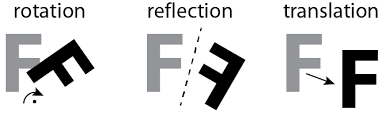 Geometric shapes can be translated, reflected, rotated, and glide reflected. These movements create more complex tessellation designs.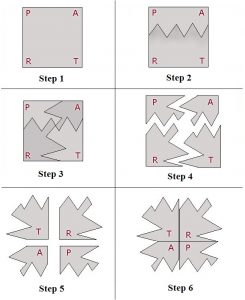 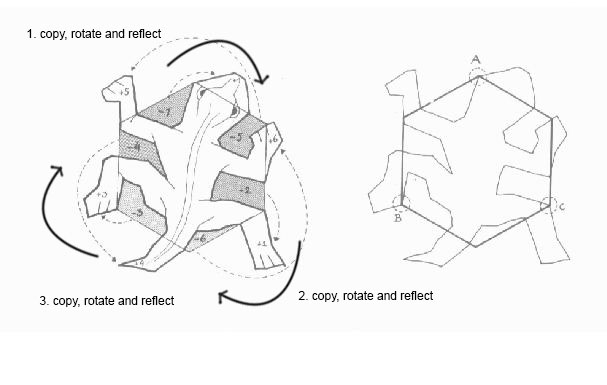 